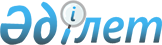 "Табиғи монополиялар субъектілерінің қызметін жүзеге асыру қағидаларын бекіту туралы" Қазақстан Республикасы Ұлттық экономика министрінің 2019 жылғы 13 тамыздағы № 73 бұйрығына өзгерістер енгізу туралыҚазақстан Республикасы Ұлттық экономика министрінің 2023 жылғы 24 қаңтардағы № 9 бұйрығы. Қазақстан Республикасының Әділет министрлігінде 2023 жылғы 25 қаңтарда № 31775 болып тіркелді
      ЗҚАИ-ның ескертпесі!
      Осы бұйрықтың қолданысқа енгізілу тәртібін 5-т. қараңыз.
      БҰЙЫРАМЫН: 
      "Табиғи монополиялар субъектілерінің қызметін жүзеге асыру қағидаларын бекіту туралы" Қазақстан Республикасы Ұлттық экономика министрінің 2019 жылғы 13 тамыздағы № 73 бұйрығына (Нормативтік құқықтық актілерді мемлекеттік тіркеу тізілімінде № 19242 болып тіркелген) мынадай өзгерістер енгізілсін:
      көрсетілген бұйрықпен бекітілген Табиғи монополиялар субъектілерінің қызметін жүзеге асыру қағидаларында (бұдан әрі – Қағидалар):
      142-тармақтың 4) тармақшасы мынадай редакцияда жазылсын:
      "4) конкурстық өтінімдер ашылатын күнге дейін үш айдан кешіктірмей берілген, есебі мемлекеттік кіріс органдарында жүргізілетін берешектің жоқ (бар) екендігі туралы мәліметтер;";
      152-тармақтың 4) тармақшасы мынадай редакцияда жазылсын:
      "4) есебі мемлекеттік кіріс органдарында жүргізілетін берешектің жоқ (бар) екендігі туралы мәліметтерде бір теңге және одан астам мөлшердегі міндетті зейнетақы жарналары, жұмыс берушінің міндетті зейнетақы жарналары, міндетті кәсіптік зейнетақы жарналары бойынша берешек, міндетті әлеуметтік медициналық сақтандыруға аударымдар және (немесе) жарналар бойынша берешек туралы және әлеуметтік аударымдар бойынша берешектер туралы ақпараттың болуы;".
      2. Қазақстан Республикасы Ұлттық экономика министрлігінің Табиғи монополияларды реттеу комитеті Қазақстан Республикасының заңнамасында белгіленген тәртіппен:
      1) осы бұйрықты Қазақстан Республикасының Әділет министрлігінде мемлекеттік тіркеуді;
      2) осы бұйрықты Қазақстан Республикасы Ұлттық экономика министрлігінің интернет-ресурсында орналастыруды;
      3) осы бұйрық Қазақстан Республикасының Әділет министрлігінде мемлекеттік тіркелгеннен кейін он жұмыс күні ішінде осы тармақтың 1) және 2) тармақшаларында көзделген іс-шаралардың орындалуы туралы мәліметтерді Қазақстан Республикасы Ұлттық экономика министрлігінің Заң департаментіне ұсынуды қамтамасыз етсін.
      3. Осы бұйрықтың орындалуын бақылау жетекшілік ететін Қазақстан Республикасының Ұлттық экономика вице-министріне жүктелсін.
      4. Қағидалардың 152-тармағының 4) тармақшасы 2024 жылғы 1 қаңтарға дейін мынадай редакцияда қолданылады деп белгіленсін:
      "4) есебі мемлекеттік кіріс органдарында жүргізілетін берешектің жоқ (бар) екендігі туралы мәліметтерде бір теңге және одан астам мөлшердегі міндетті зейнетақы жарналары, міндетті кәсіптік зейнетақы жарналары бойынша берешек, міндетті әлеуметтік медициналық сақтандыруға аударымдар және (немесе) жарналар бойынша берешек туралы және әлеуметтік аударымдар бойынша берешектер туралы ақпараттың болуы;".
      5. Осы бұйрық 2024 жылғы 1 қаңтардан бастап қолданысқа енгізілетін осы бұйрықтың 1-тармағының бесінші және алтыншы абзацтарын қоспағанда, алғашқы ресми жарияланған күнінен кейін күнтізбелік он күн өткен соң қолданысқа енгізіледі.
      "КЕЛІСІЛДІ"
      Қазақстан Республикасының 
      Индустрия және инфрақұрылымдық 
      даму министрлігі
      "КЕЛІСІЛДІ"
      Қазақстан Республикасының
      Экология, геология және 
      табиғи ресурстар министрлігі
      "КЕЛІСІЛДІ"
      Қазақстан Республикасының
      Энергетика министрлігі
					© 2012. Қазақстан Республикасы Әділет министрлігінің «Қазақстан Республикасының Заңнама және құқықтық ақпарат институты» ШЖҚ РМК
				
      Қазақстан РеспубликасыҰлттық экономика министрі

А. Куантыров
